Coude de bifurcation de 90° AB 80-80Unité de conditionnement : 1 pièceGamme: K
Numéro de référence : 0055.0345Fabricant : MAICO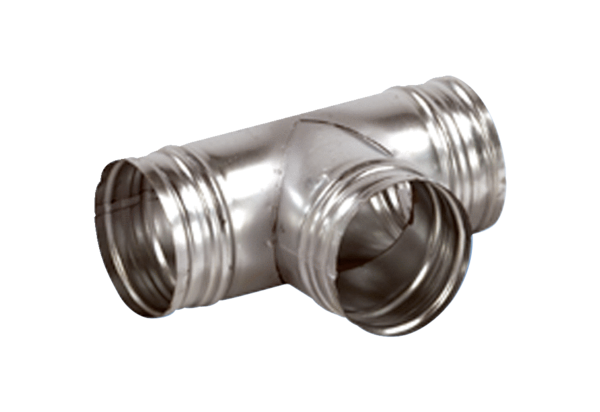 